Nom :						Classe :						Note :Prénom :Activité 3 : Les différentes caractéristiques du vivant - Travail à la maison -Au cours de la sortie autour du collège nous avons noté tout ce que nous voyons. Nous avons pu classer les différents éléments : nous avons alors distingués des éléments vivants et des éléments non vivants. Quel est notre problème ? (		/1 point)Quels sont les caractéristiques d’un être vivant ?Propose une (ou des) réponse possible au problème, c’est-à-dire une hypothèse. (		/2 points)Je pense qu’un être vivant peut grandir, se nourrir, se reproduire.Réponds aux questions ci-dessous après avoir lu attentivement tous les documents.1. Indique en te justifiant par des exemples, s’il suffit de se déplacer pour être vivant ? (		/2 points)Non car la moule et la plupart des végétaux ne se déplacent pas, or ils sont vivants.2. Que doit absolument faire un être vivant pour ne pas mourir ? (		/2 points)Pour ne pas mourir, un être vivant doit absolument se nourrir.3. Pourquoi est-ce important pour les êtres vivants d’assurer leur descendance avant de mourir ? (		/2 points)Car sinon l’espèce s’éteind.4. Pourquoi peut-on dire que le gland et les œufs sont vivants ? (		/2 points)Car ils sont issus de la reproduction de deux êtres vivants. Les œufs éclosent en des oisillons,  le gland donne naissance à un nouveau chêne.5. Enfin, fais la liste de ce que font tous les êtres vivants (cite 5 verbes au maximum). (		/2 points)Tous les êtres vivants naissent, se nourrissent, grandissent, se reproduisent et meurent. PAS de déplacement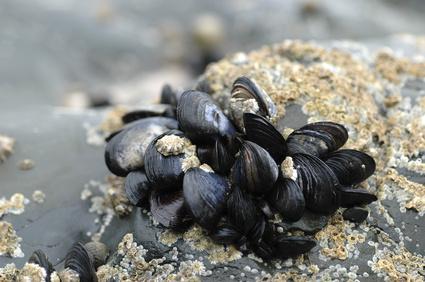 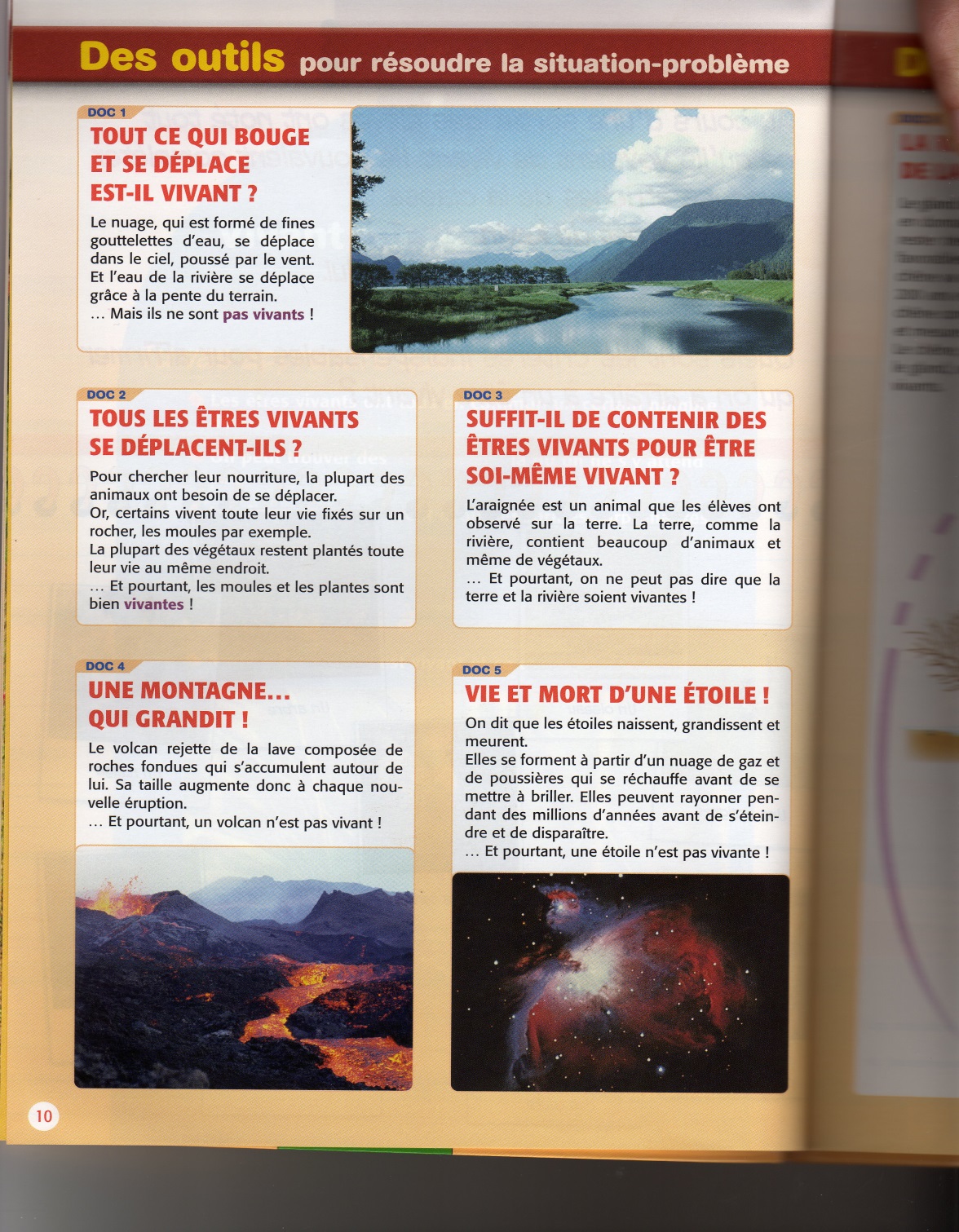 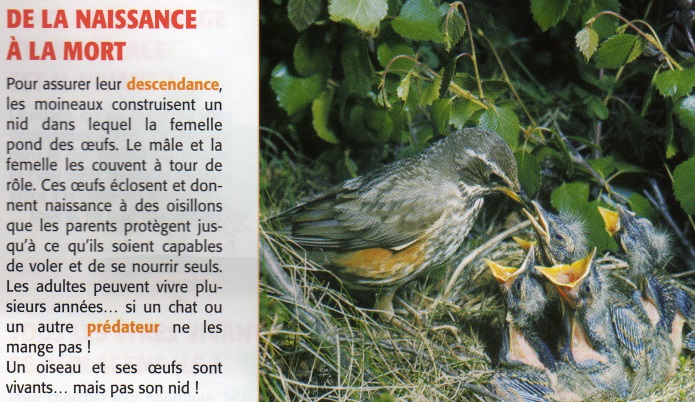 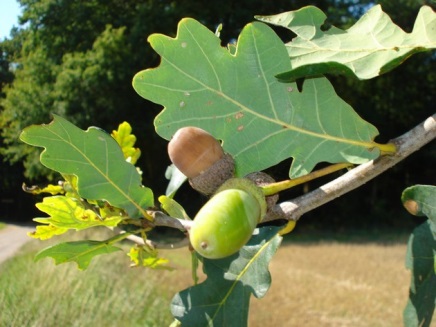 6. Ton hypothèse était-elle exacte ? (        /) ………………………………………………………………………………………………………………………Compétences travaillées :Recherche et extraire les informations utiles de plusieurs documentsRaisonner, pratiquer une démarche – Valider ou invalider une hypothèse